							NEWHAVEN HEIGHTS PARK							Newhaven							Sussex BN9 9HD							Residential Park for 50+							156 Pitches (approx)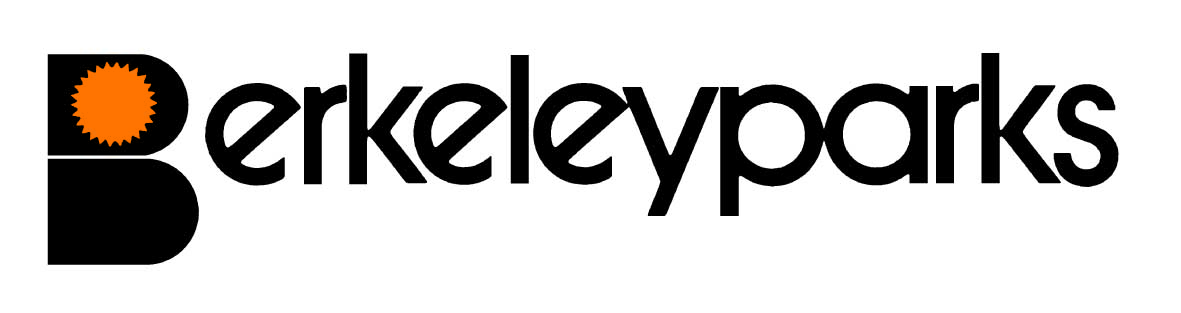 							NEWHAVEN HEIGHTS PARK							Newhaven							Sussex BN9 9HD							Residential Park for 50+							156 Pitches (approx)Office AdministratorChristine Stone			Park Office:	01273 516924Park Office HoursWednesday, Thursday, Friday     9.00 am - 3.30 pm         Other times by appointmentPitch FeesDue on the first day of each month at the park office or by Direct Debit/Standing Order.	Reviewed on 1st June each year.Council TaxBand B.Water/SeweragePayable at the park office or by Direct Debit/Standing Order.GasMains gas charged direct by supplier.ElectricityMains electricity charged direct by supplier.Home InsuranceAll homes must be insured.PetsOne dog or one cat only per home would be considered.Refuse CollectionDustbins are emptied every Monday and recycling boxes every other Friday.Public TransportBuses to town run from the park. Main line rail services run from Newhaven.Park FacilitiesA Chiropodist will call by appointment. A window cleaner visits the park.Local FacilitiesShops are in Newhaven. Local general stores 10 minutes walk.Park RulesAll residential park homes have the benefit of a Written Statement under The Mobile Homes Act 2013 (previously The Mobile Homes Act 1983 as amended by the Housing Act 2004).  A specimen copy of this agreement is available on request.  The agreement contains Park Rules to ensure the good management of the park.This information is correct at December 2022.  Every effort has been made to ensure the information provided above is accurate.  However, we cannot accept liability for changes, errors or unintended misinformation.  Please check locally for up to date details prior to proceeding with your purchase, particularly with regard to any aspect important to you.This information is correct at December 2022.  Every effort has been made to ensure the information provided above is accurate.  However, we cannot accept liability for changes, errors or unintended misinformation.  Please check locally for up to date details prior to proceeding with your purchase, particularly with regard to any aspect important to you.